Шпаргалка для родителейВниманию родителей  детей, посещающих детский  сад!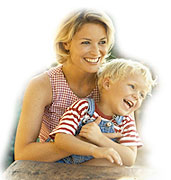 Детский  сад работает ежедневно с 7.30-до 16.30,кроме субботы и воскресения.Родители вправе:Приводить детей в детское учреждение и забирать их  в соответствии с распорядком дня дошкольного учреждения.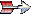 Требовать создания условий, необходимых для разностороннего развития и роста детей, содействуя формированию таких условий.Знакомиться с учебной программой и распорядком дня детского учреждения. С режимом дня можно познакомиться в группе, которую непосредственно посещает ребёнок.Получать информацию о работе детского сада и о своём ребёнке.Вносить предложения по улучшению качества работы  детского сада.Принимать участие в мероприятиях детского сада.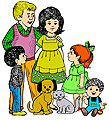 Родители обязаны:Способствовать гармоничному развитию ребёнка и получению им базового дошкольного образования в детском саду.Приводить ребенка в детский сад до 08.00 ч.Придерживаться распорядка дня детского учреждения и требований охраны жизни и укрепления здоровья детей. Не нарушать время сна, приёма пищи и учебно-воспитательных занятий – придерживаться режима своей группы. Не отвлекать воспитателя во время занятий.Ежемесячно вносить родительскую плату за содержание ребенка в детском саду до 15 числа текущего месяца. В случае отсутствия ребёнка в детском саду, сообщать о причине по телефонам: 8(34556) - 26-2-83;  до 08.00 часов текущего дня.После отсутствия по причине болезни и после отпуска предъявить медицинскую справку.Предоставлять в группе свои точные контактные данные: домашний адрес и номера телефонов. В случае изменения срочно предоставить новые.Приводить ребёнка в д/с чистым и опрятным. Наличие носового платка, расчёски и запасной одежды (в т. ч. для прогулок), а также спортивной одежды и обуви. Следить за порядком в шкафу ребёнка.Информация для родителей: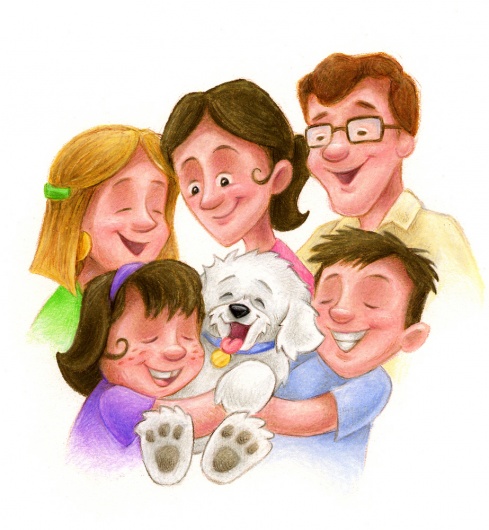 Не приводить больного ребёнка,  не приносить в детский сад лекарства.Не давать ребёнку с собой в детский сад продукты питания, жвачки; следить, чтобы ребёнок не нес в группу опасные для жизни и здоровья предметы.Не решать проблемные вопросы в присутствии детей и третьих лиц.Детский сад не отвечает за ювелирные украшения ребёнка, санки, велосипеды, самокаты и игрушки, принесённые по своей инициативе.Не приходить за ребёнком в нетрезвом виде.Воспитатели группы не имеют права отдавать ребёнка незнакомым людям, а также несовершеннолетним детям.Администрация и воспитатели групп имеют право не принять ребёнка в детский сад с долгом по оплате.При утреннем приёме передавать ребёнка непосредственно воспитателю группы. Утренний приём и вечерний уход сопровождается короткой беседой с воспитателем о состоянии ребёнка.Следите за информацией на стендах в приёмном помещении группы.Выполнение всех данных условий является обязательным для всех родителей, чьи дети посещают  наш детский сад.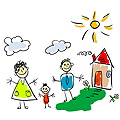 